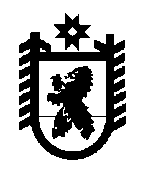 Республика КарелияКомиссия по делам несовершеннолетних и защите их прав 185028 г. Петрозаводск, пр. Ленина, 19 тел. 79-94-02, ф. 79-93-91Постановление № 1Комиссии по делам несовершеннолетних и защите их прав Республики Карелия от  20 февраля 2018 года, 15:00Место проведения: г. Петрозаводск, ул. Энгельса, д. 4,  Зал заседаний Совета Республики Председательствует: Заместитель начальника полиции по охране общественного порядка Министерства внутренних дел по Республики Карелия, заместитель председателя Комиссии по делам несовершеннолетних и защите их прав Республики Карелия Гармашов Владимир ГригорьевичСекретарь: ответственный секретарь Комиссии по делам несовершеннолетних и защите их прав Республики Карелия Дарья Сергеевна Новосёлова Присутствующие члены Комиссии:Повестка заседанияВопрос № 1 «Рассмотрение заявления Литвинова А.А. о допуске его к деятельности с участием несовершеннолетних (принятие решения)».Вопрос № 2 «Рассмотрение заявления Андреева П.Б. о допуске его к деятельности с участием несовершеннолетних (принятие решения)».Вопрос № 3 «Рассмотрение заявления Булышкиной Н.Н. о допуске к деятельности с участием несовершеннолетних (принятие решения)».Вопрос № 4 «Рассмотрение заявления Зорина М.О. о допуске к деятельности с участием несовершеннолетних (принятие решения)».Вопрос № 5 «Об организации специалистами органов опеки и попечительства и  сотрудниками следственного управления совместного посещения семей, в которые переданы  под различные формы опеки дети-сироты и дети, оставшиеся без попечения родителей, дошкольного возраста».Вопрос № 6 «Рассмотрение ходатайств о награждении и поощрении членов территориальных (муниципальных) комиссий по делам несовершеннолетних и защите их прав Республики Карелия».	Вопрос № 1 «Рассмотрение заявления Литвинова А.А. о допуске его к деятельности с участием несовершеннолетних (принятие решения)».	Постановление и протокол оформлены отдельными документами.Вопрос № 2 «Рассмотрение заявления Андреева П.Б. о допуске его к деятельности с участием несовершеннолетних (принятие решения)».Постановление и протокол оформлены отдельными документами.Вопрос № 3 «Рассмотрение заявления Булышкиной Н.Н. о допуске к деятельности с участием несовершеннолетних (принятие решения)».Постановление и протокол оформлены отдельными документами.Вопрос № 4 «Рассмотрение заявления Зорина М.О. о допуске к деятельности с участием несовершеннолетних (принятие решения)».Постановление и протокол оформлены отдельными документами.Вопрос № 5 «Об организации специалистами органов опеки и попечительства и  сотрудниками следственного управления совместного посещения семей, в которые переданы  под различные формы опеки дети-сироты и дети, оставшиеся без попечения родителей, дошкольного возраста».Постановили:5.1. Принять к сведению информацию Следственного управления Следственного комитета Российской Федерации по Республике Карелия.5.2. 	Следственному управлению Следственного комитета Российской Федерации по Республике Карелия совместно с органами опеки и попечительства и комиссиями по делам не совершеннолетних и защите их прав Республики Карелия выстроить взаимодействие по совместным выездам в семьи зоны риска, а также семьи окружение которых вызывают подозрение.Срок: 2018 год.Информацию о проделанной работе представить в аппарат Комиссии по делам несовершеннолетних и защите их прав Республики Карелия до 15 января 2019 года.Вопрос № 6 «Рассмотрение ходатайств о награждении и поощрении членов территориальных (муниципальных) комиссий по делам несовершеннолетних и защите их прав Республики Карелия».6.1. Поддержать ходатайства о поощрении.1.Гармашов Владимир ГригорьевичЗаместитель начальника полиции по охране общественного порядка Министерства внутренних дел по Республики Карелия, заместитель председателя Комиссии по делам несовершеннолетних и защите их прав Республики Карелия2.Новосёлова Дарья Сергеевнаведущий специалист управления по вопросам общественной безопасности и взаимодействию с правоохранительными органами Администрации Главы Республики Карелия, ответственный секретарь Комиссии по делам несовершеннолетних и защите их прав Республики Карелия3.Антипов Максим Леонидовичзаместитель Министра по делам молодежи, физической культуре и спорту Республики Карелия4.Балалаева Марина ФеликсовнаНачальник управления Министерства социальной защиты, труда и занятости Республики Карелия5.Белоусова Наталья КонстантиновнаПредседатель комиссии по делам несовершеннолетних и защите их прав Прионежского муниципального района6.Волкова Наталья Дмитриевна Заместитель министра образования Республики Карелия7.Григорьева Галина Федоровнадиректор КРОО «Возрождение»8.Дронова Вера ВасильевнаЗаместитель председателя КРОО «Детский фонд»9.Казаков Ростислав АнатольевичНачальник Управления Администрации Главы Республики Карелия, руководитель аппарата Комиссии10.Лебедева Варвара Николаевназаместитель Министра культуры Республики Карелия11.Никуленков Александр Александровичзаместитель Начальника Управления Федеральной службы исполнения наказаний Российской Федерации по Республике Карелия12.Сараев Геннадий АлександровичУполномоченный по правам ребенка в Республике Карелия11.Шевчук Ольга Алексеевназаместитель исполнительного директора Благотворительного фонда "Утешение" прихода Александро-Невского собора г. Петрозаводска Петрозаводской и Карельской епархии Русской православной церкви